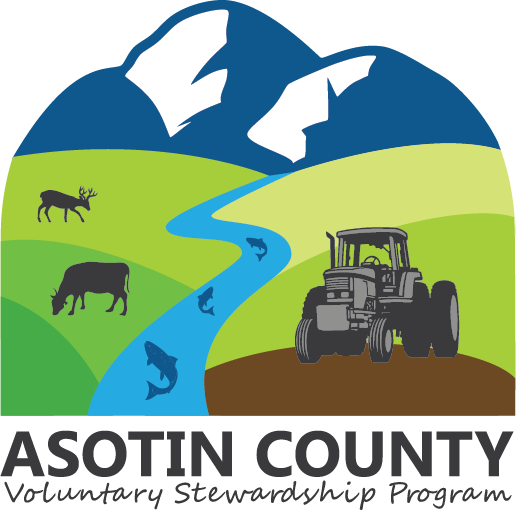 Asotin County VSPWork Group MeetingDate: Wednesday, December 8, 2021 Time: 5:00 p.m.Place: Asotin County Courthouse Annex AgendaCritical Area InventoryFrequently Flooded AreaFish & Wildlife Habitat AreaESA fish stream designationsWildlife Habitat discussionCritical Aquifer Recharge AreaGeological Hazard AreaCropland designationsRangeland discussionWetland Area DiscussionNatural (including modified)Constructed (exempt from VSP)